Journal of Maritime Logistics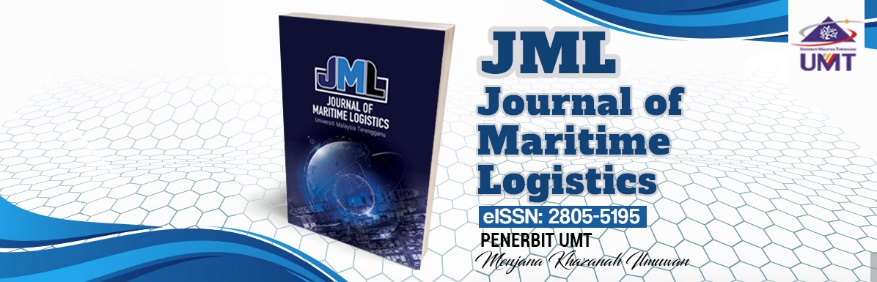 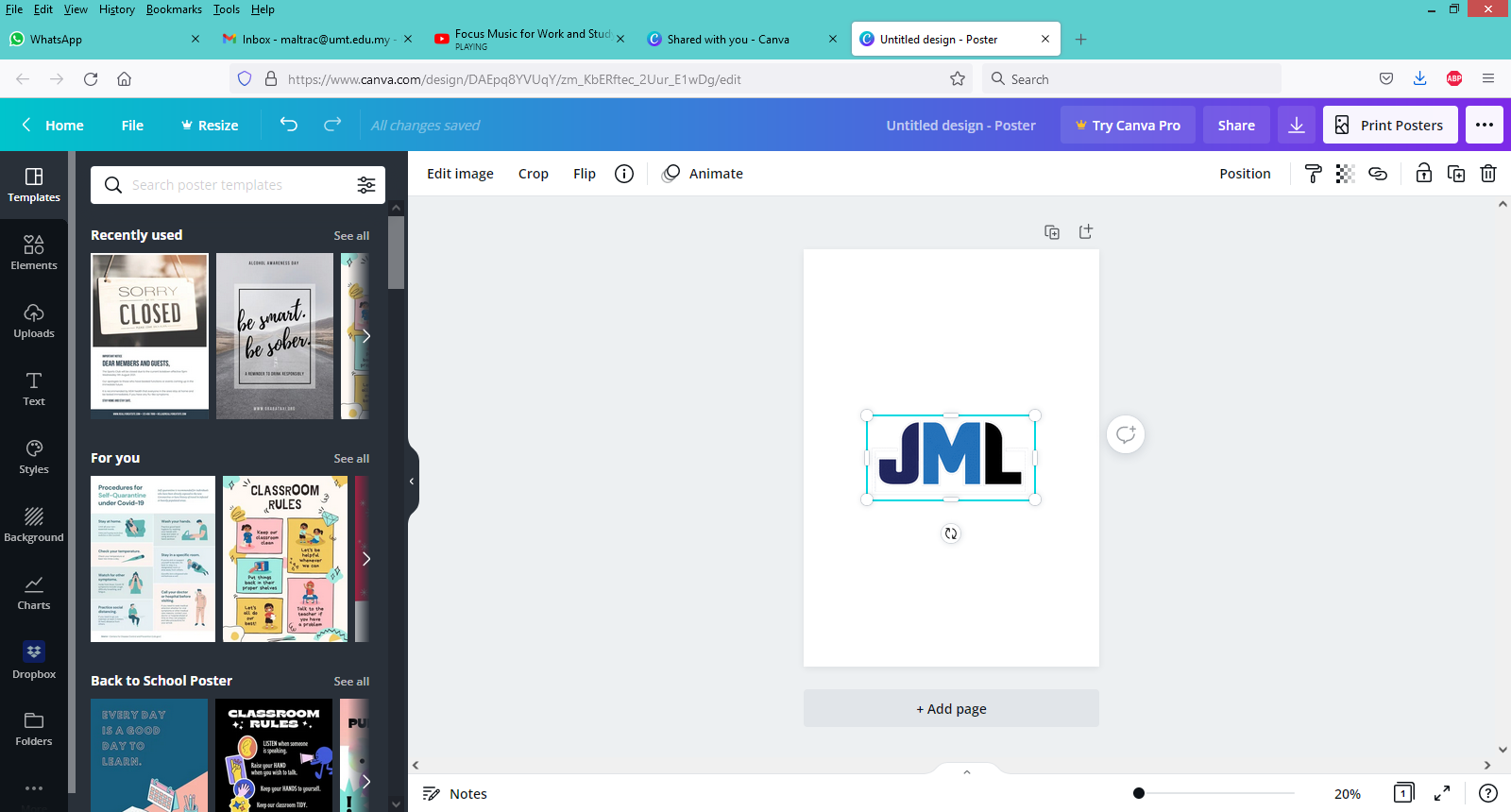 Universiti Malaysia TerengganuISSN: (Print) (Online) Journal homepage: https://journal.umt.edu.my/index.php/jml/index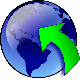 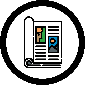 Full Terms & Conditions of access and use can be found athttps://journal.umt.edu.my/index.php/jml/indexJOURNAL OR MARITIME LOGISTICShttps://journal.umt.edu.my/index.php/jml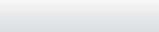 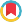 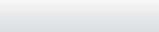 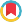 Evolution of Industrial Revolution 4.0 in seaport system: an interpretation from a bibliometric analysis (TITLE 14 PT, Arial MT)Jagan Jeevan	a, Mahendran Selvaduraya, Nurul Haqimin Mohd Salleh	a,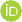 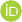 Abdul Hafaz Ngah	b and Suhaiza Zailanic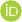 aFaculty of Maritime Studies, Universiti Malaysia Terengganu, Kuala Nerus, Malaysia; bFaculty of Business, Economics and Social Development, Universiti Malaysia Terengganu, Kuala Nerus, Malaysia; cFaculty of Business and Accountancy, Universiti Malaya, Kuala Lumpur, MalaysiaIntroduction (Arial, 10pt)Seaport inefficiencies have triggered obstacles on its operations especially on maritime disruption which eventually contributes to high-cost expenses, unnecessary waste and environmental pollution, and capital losses (Salleh, Abd Rasidi, and Jeevan 2020). It is believed that the emergence of new technology has become a decisive determinant to overcome these issues. Digital transformation is a key component in the industrial trans- formation which has led to IR 4.0. The physical world has been connected to the digital world through the technological transformations since 2011 and become a global catch- phrase especially among the industrialists (Mudin et al. 2018). Germany was the ﬁrst nation to propose IR 4.0 as a new agenda in the Economic Policy which aims to inﬂuence and nourish the national and global industry (Mosconi 2015; Roblek, Meško, and Krapež 2016). The fourth industrial revolution enables key components, such asCONTACT Nurul Haqimin Mohd Salleh  haqimin@umt.edu.my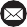 © 2021   eISSN: 2805-51951.1 Subheading (Arial, 10pt)This is the sample of your paper. The major headings should be centered in column.  Use capital letters with font size 10pt. Subheadings should be aligned to the left-hand margin of the column on a separate line. Use single spacing, 10pt Arial throughout the paper.Literature Review (Arial, 10pt)Methodology (Arial, 10pt)Results and discussion (Arial, 10pt)  5. Conclusion and implication (Arial, 10pt)Disclosure statementNo potential conﬂict of interest was reported by the author(s).  FundingNotes on contributorsJagan Jeevan, Mahendran Selvaduray Nurul Haqimin Mohd Salleh, Abdul Hafaz Ngah  Suhaiza Zailani ORCIDJagan Jeevan  http://orcid.org/0000-0002-0625-5018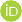 Nurul Haqimin Mohd Salleh  http://orcid.org/0000-0001-6187-8624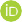 Abdul Hafaz Ngah  http://orcid.org/0000-0002-9928-1708E.g.:Table 1. Search string strategies.No	Keyword search in Scopus	Articles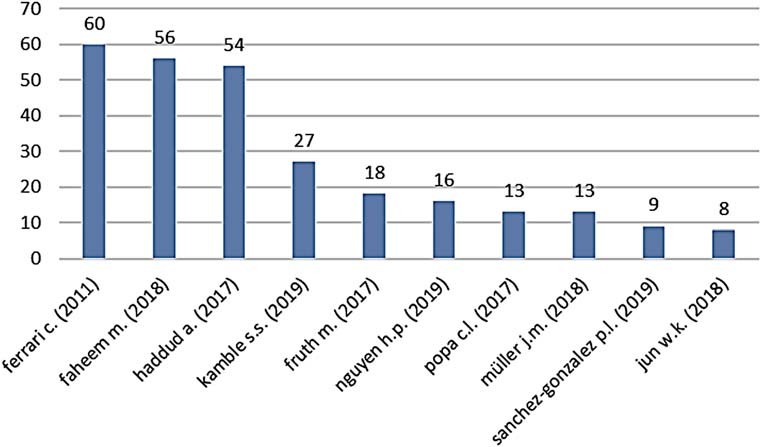 Figure 1. Frequency distribution of top 10 cited articles from Scopus. Source: Authors.ReferencesABB. 2020. “ABB to Bring Autonomous Technology to the Port of Singapore” https://new.abb.com/ news/detail/39090/abb-to-bring-autonomous-technology-to-the-port-of-singapore.Alaba, F., M. Othman, I. Hashem, and F. Alotaibi. 2017. “Internet of Things Security: A Survey.” Journal of Network & Computer Applications 88 (C): 10–28.Bandyopadhyay, D., and J. Sen. 2011. “Internet of Things: Applications and Challenges in Technology and Standardization.” Wireless Personal Communications 58 (1): 49–69.Baştuğ, S., G. Arabelen, C. A. Vural, and D. A. Deveci. 2020. “A Value Chain Analysis of a Aeaport from the Perspective of Industry 4.0.” International Journal of Shipping and Transport Logistics 12 (4): 367–397.Bedekar, A. 2017. “Opportunities & Challenges for IoT in India” [Online]. Accessed 12 October 2017. http://www.startupcity.com/leaders-talk/-opportunitieschallenges-for-iot-in-india-nid-3444.html.Berthold, K. 2017. “The ‘Ghost Port’ of Qingdao is Starting Operations.” logistic aktuell. https:// logistik-aktuell.com/2017/12/15/ghost-port-qingdao-starting-operations/.Carlan, V., C. Sys, and T. Vanelslander. 2016. “How Port Community Systems Can Contribute to Port Competitiveness: Developing a Cost–Beneﬁt Framework.” Research in Transportation Business & Management 19: 51–64.Chen, S. L., Y. Y. Chen, and C. Hsu. 2014. “A New Approach to Integrate Internet-of-Things and Software-as-a-Service Model for Logistic Systems: a Case Study.” Sensors 14 (4): 6144–6164.Cho, H. S., J. S. Lee, and H. C. Moon. 2018. “Maritime Risk in Seaport Operation: A Cross-Country Empirical Analysis with Theoretical Foundations.” Asian Journal of Shipping and Logistics 34 (3): 240–248.Da Xu, L., W. He, and S. Li. 2014. “Internet of Things in Industries: A Survey.” IEEE Transactions on Industrial Informatics 10 (4): 2233–2243.Decker, C., M. Berchtold, L. W. F. Chaves, M. Beigl, D. Roehr, T. Riedel, M. Beuster, T. Herzog, and D. Herzig. 2008. “Cost-Beneﬁt Model for Smart Items in the Supply Chain.” In The Internet of Things, 155–172. Berlin, Heidelberg: Springer.Ding, Y., M. Jin, S. Li, and D. Feng. 2020. “Smart Logistics Based on the Internet of Things Technology: An Overview.” International Journal of Logistics Research and Applications 24: 323–345.Duin, H., C. Gort, K. Thoben, and K. Pawar. 2017. “Learning in Ports with Serious Gaming.” E3s Web of Conferences, 431–438.Ellegaard, O., and J. Wallin. 2015. “The Bibliometric Analysis of Scholarly Production: How Great is the Impact?” Scientometrics 3: 1809–1831.Ericsson. 2016. “Consumer View on Future Wearables Beyond Health and Wellness.” Ericsson Consumer Lab Wearable Technology and Internet of Things. https://www.ericsson.com/en/ press-releases/2016/6/ericsson-consumerlab-personal-safety-to-drive-wearables-market- beyond-health–ﬁtness.Faheem, M., S. B. H. Shah, R. A. Butt, B. Raza, M. Anwar, M. W. Ashraf, M. A. Ngadi, and V. C. Gungor. 2018. “Smart Grid Communication and Information Technologies in the Perspective of Industry 4.0: Opportunities and Challenges.” Computer Science Review 30: 1–30.Ferrari, C., F. Parola, and E. Gattorna. 2011. “Measuring the Quality of Port Hinterland Accessibility: The Ligurian Case.” Transport Policy 18 (2): 382–391.Ferretti, M., F. Schiavone, M. Al-Mashari, and M. Del Giudice. 2016. “Internet of Things and Business Processes Redesign in Seaports. The Case of Hamburg.” Business Process Management Journal 22: 271–284.Fruth, M., and F. Teuteberg. 2017. “Digitization in Maritime Logistics – What is There and What is Missing?” Cogent Business and Management 4 (1): 1–40.Garﬁeld, E. 1972. “Citation Analysis as a Tool in Journal Evaluation.” Science 178: 471–479. Gartner, Inc. 2016. “Gartner Says by 2020, More than Half of Major New Business Processes andSystems will Incorporate Some Element of the Internet of Things.” January. Accessed 30 March 2017. www.gartner.com/newsroom/id/3185623.Georgi, C., I. L. Darkow, and H. Kotzab. 2013. “Foundations of Logistics and Supply Chain Research: A Bibliometric Analysis of Four International Journals.” International Journal of Logistics Research and Applications 16 (6): 522–533.Granjal, J., E. Monteiro, and J. S. Silva. 2015. “Security for the Internet of Things: A Survey of Existing Protocols and Open Research Issues.” IEEE Communications Surveys & Tutorials 17 (3): 1294–1312. Haddud, A., A. DeSouza, A. Khare, and H. Lee. 2017. “Examining Potential Beneﬁts and Challenges Associated with the Internet of Things Integration in Supply Chains.” Journal of ManufacturingTechnology Management 28 (8): 1055–1085.Haraldson, S. 2015. “Digitalization of Sea Transports – Enabling Sustainable Multi-Modal Transports.” Twenty-ﬁrst Americas Conference on Information Systems, Puerto Rico, 13–15 August 2015.Heilig, L., S. Schwarze, and S. Voß. 2017. “An Analysis of Digital Transformation in the History and Future of Modern Ports.” Proceedings of the 50th Hawaii International Conference on System Sciences, Hawaii, USA.Hofmann, E., and M. Rüsch. 2017. “Industry 4.0 and the Current Status as Well as Future Prospects on Logistics.” Computers in Industry 89: 23–34.Hung, M. 2016. “Special Report – IoT’s Challenges and Opportunities in 2017.” Accessed 25 May 2017. www.gartner.com/technology/research/internet-of-things/report/?cm_sp=sr-_-iot-_-link.Hussain, M. I. 2016. “Internet of Things: Challenges and Research Opportunities.” CSI Transactions on ICT 5 (1): 87–95.Jeevan, J., S. L. Chen, and S. Cahoon. 2018. “Determining the Inﬂuential Factors of Dry Port Operations: Worldwide Experiences and Empirical Evidence from Malaysia.” Maritime Economics & Logistics 20 (3): 476–494.Jeevan, J., S. L. Chen, and S. Cahoon. 2019. “The Impact of Dry Port Operations on Container Seaports Competitiveness.” Maritime Policy & Management 46 (1): 4–23.Jeevan, J., M. R. Othman, N. H. M. Salleh, N. M. A. Ghani, N. A. Noralam, and L. Divine Caesar. 2020a. “An Analysis on the Triadic Connection Between Seaports, Inland Terminals and Hinterland Market.” Australian Journal of Maritime & Ocean Aﬀairs 13 (1): 23–42.Jeevan, J., K. Ramamoorthy, N. H. M. Salleh, Y. Hu, and G.-K. Park. 2020b. “Implication of e-Navigation on Maritime Transportation Eﬃciency.” WMU Journal of Maritime Aﬀairs 19 (1): 73–94.Jia, F., S. Peng, J. Green, L. Koh, and X. Chen. 2020. “Soybean Supply Chain Management and Sustainability: A Systematic Literature Review.” Journal of Cleaner Production1.‘Industrial Revolution 4.0’ AND ‘seaport’42.‘Industrie 4.0’ AND ‘seaport’73.‘fourth industrial revolution’ AND ‘seaport’74.‘fourth revolution’ AND ‘seaport’35.‘industry 4.0’ AND ‘seaport’506.‘new Industrial Revolution’ AND ‘seaport’27.‘fourth industrial’ AND ‘seaport’6Total79After remove duplicate ﬁles59NoKeyword search in WoSArticles1.‘Industrial Revolution 4.0’ AND ‘seaport’02.‘Industrie 4.0’ AND ‘seaport’03.‘fourth industrial revolution’ AND ‘seaport’24.‘fourth revolution’ AND ‘seaport’25.‘industry 4.0’ AND ‘seaport’66.‘new Industrial Revolution’ AND ‘seaport’17.‘fourth industrial’ AND ‘seaport’2Total13After remove duplicate ﬁles8Source: Authors.